Nama : Diffa Hannda SalsabilaNim : 1710301022D1 FlexionShoulder : flexi, add, ext rotasiForearm : supinasiWrist : radial feksi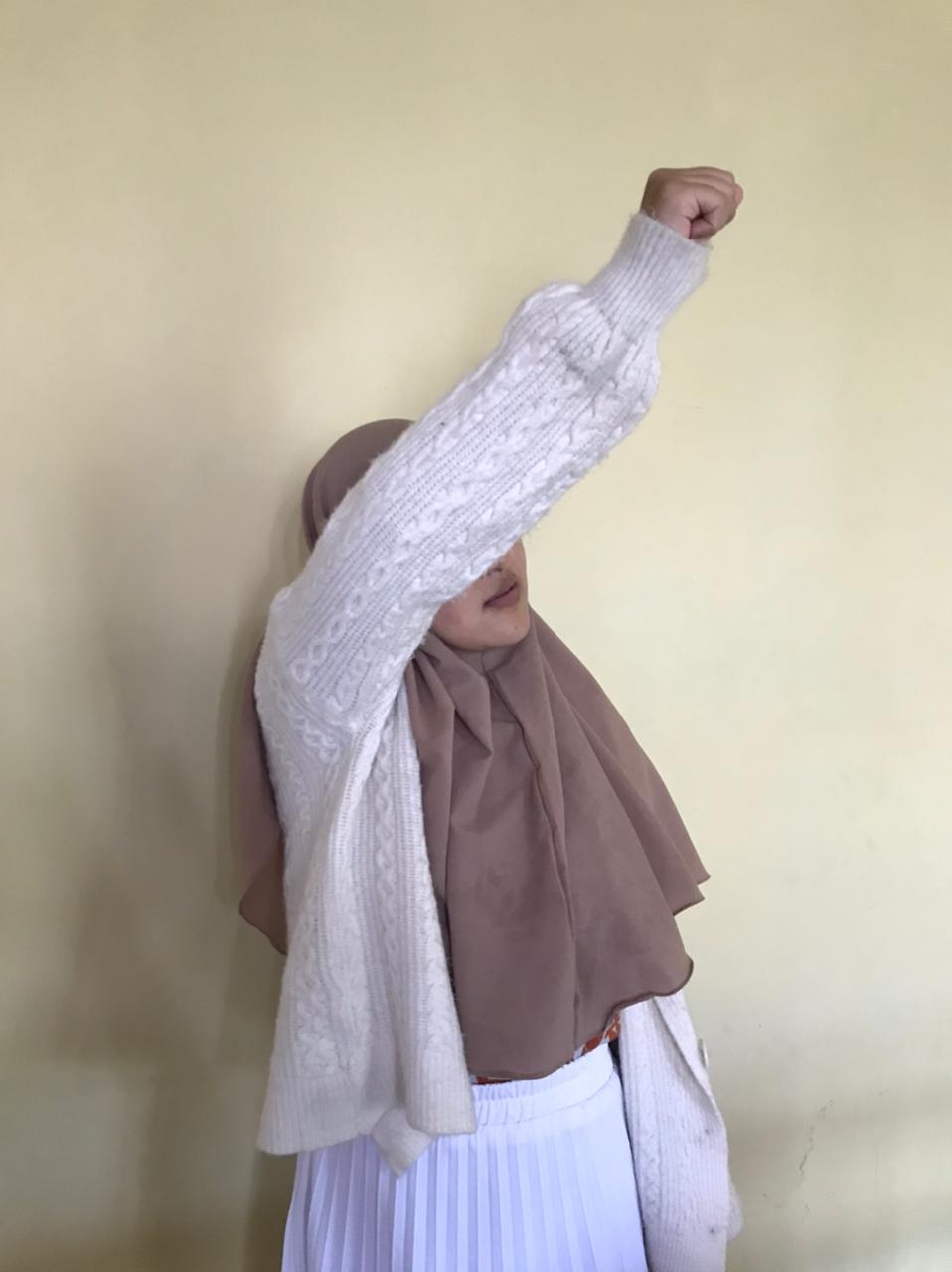 D2 extensionShoulder : ext, abd internal rotasiForearm : pronasiWrist : ulnar, ekstensiFinger : extensi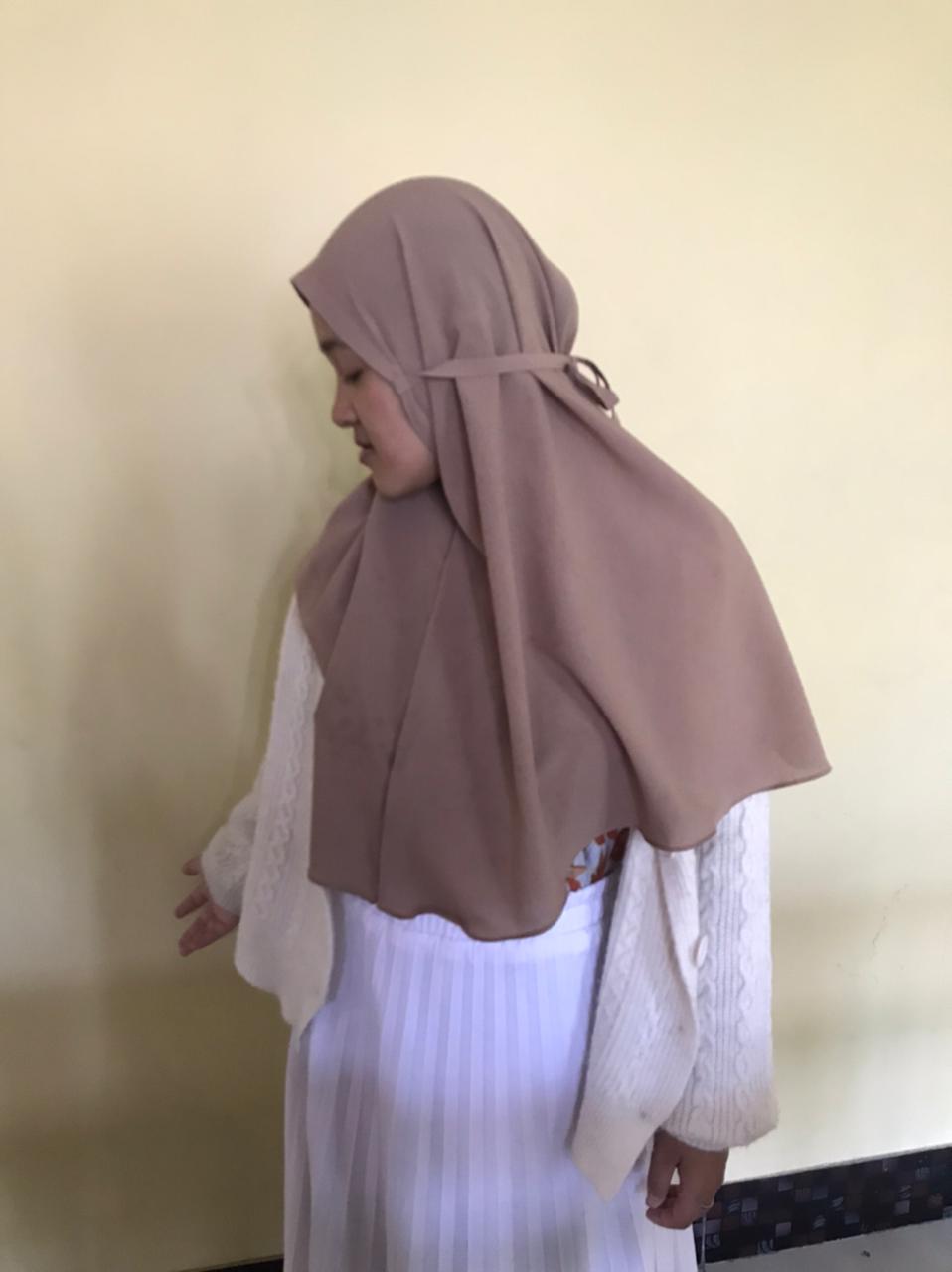 D2 Flexion Shoulder : flexi, abd, inten rotasiForarm: supinasi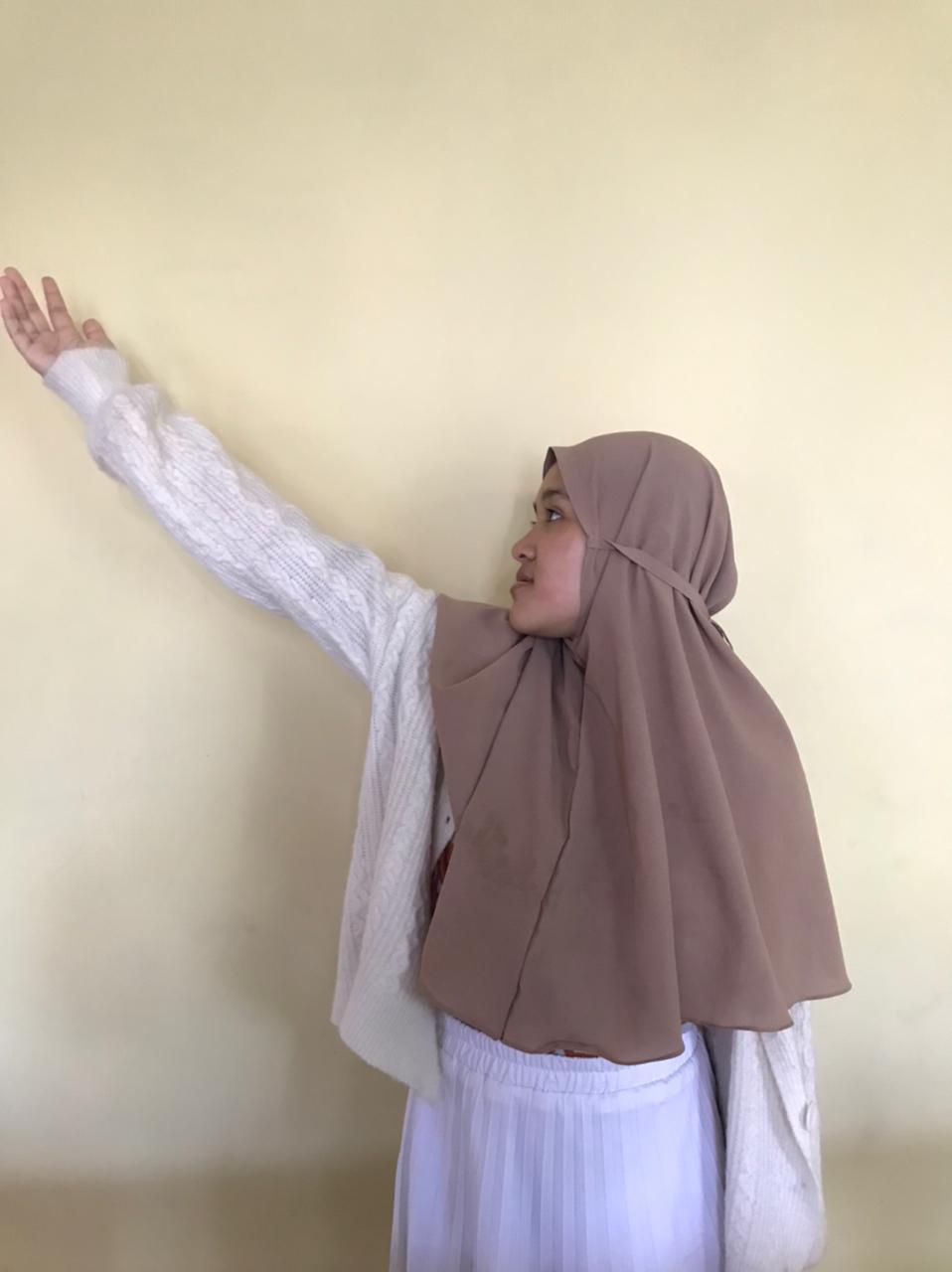 Wrist: radial fleksiFinger : extensiD2 ekstensi Shoulder : ext, add, intern rotasiForearm: pronasiWrist : ulnar, extensiFinger : flexi 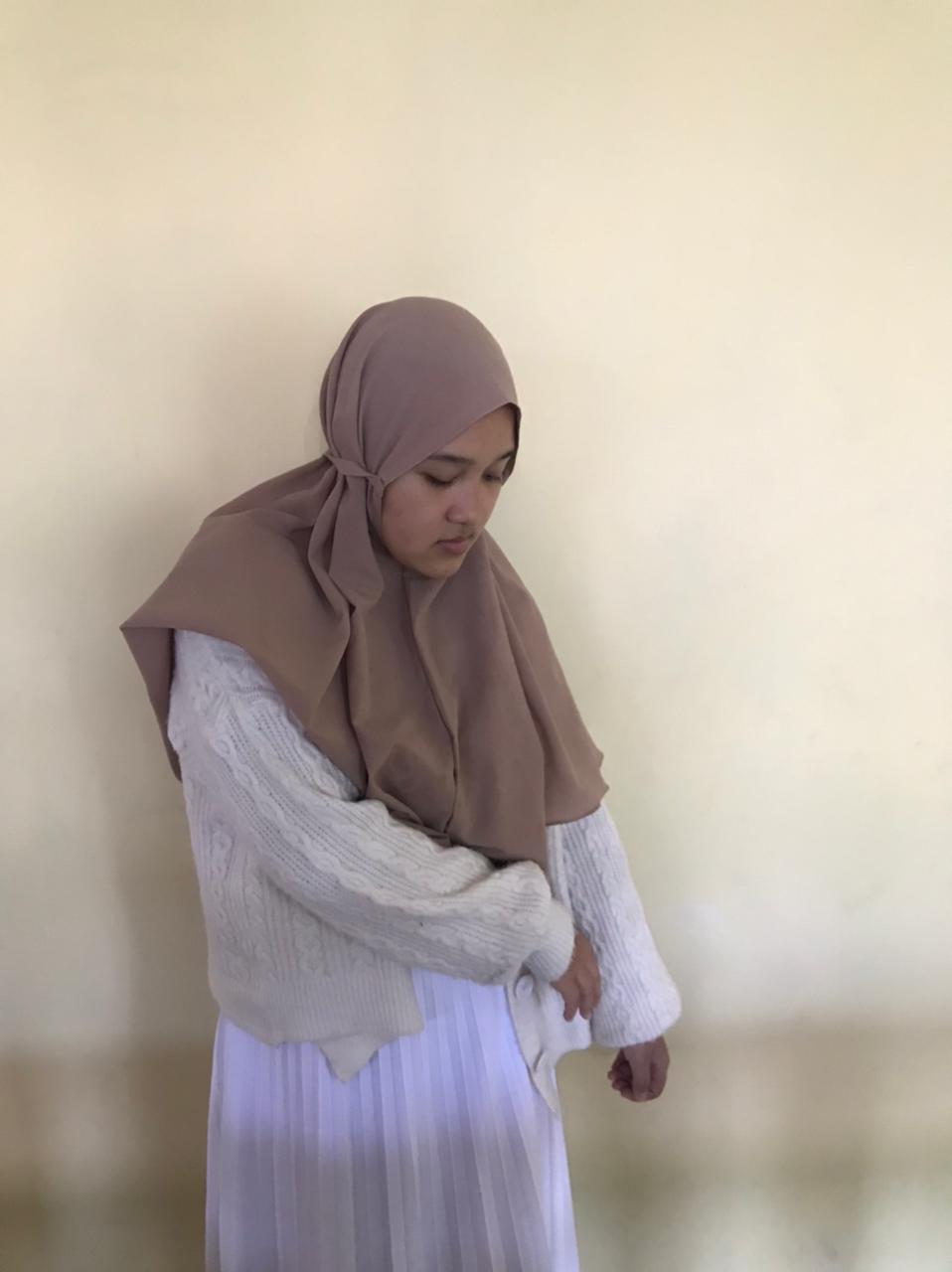 